NORTH OXFORDSHIRECONSERVATIVE ASSOCIATIONMEMBERSHIP FORM  Please use BLOCK CAPITALS to complete this form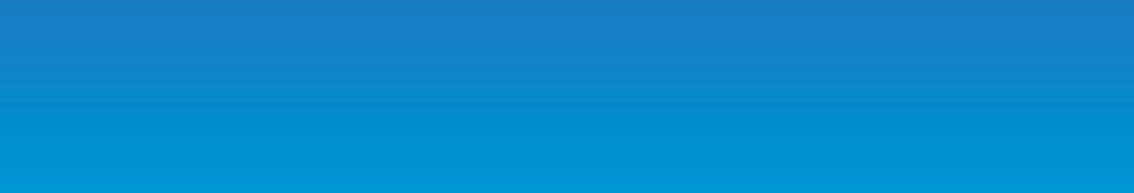 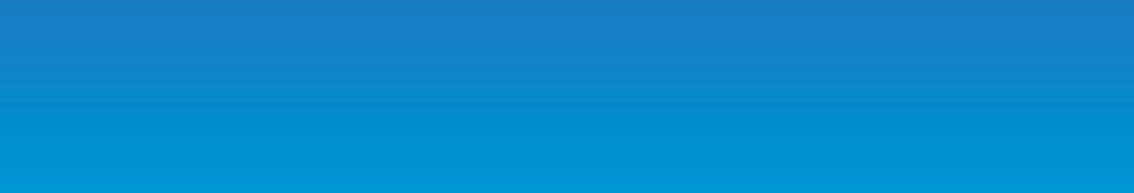 PAYMENT DETAILSThe minimum subscription for full Party members is £25 per person - £15 for members of the Armed Forces and £5 for Under 23sIf you wish to subscribe at a lower amount you will be registered as a Friend. Friends are not permitted to vote in party ballots eg. Leadership elections, candidate selections. Payment by ChequeI have enclosed a cheque made payable to North Oxfordshire Conservatives for:Payment by Standing OrderWhy not pay by standing order? Saves you time, Saves us money, No more hassle!Title:First Name:Initials:Surname:Address:Address:Postcode:Telephone:Email:£25£50£75£100£200Other£